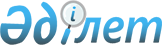 Ескелді ауданы бойынша ауыл шаруашылығы жануарларын бірдейлендіру жұмыстарын ұйымдастыру және өткізу туралы
					
			Күшін жойған
			
			
		
					Алматы облысы Ескелді аудандық әкімдігінің 2013 жылғы 12 шілдедегі N 171 қаулысы. Алматы облысының әділет департаментімен 2013 жылы 05 тамызда N 2418 болып тіркелді. Күші жойылды - Алматы облысы Ескелді ауданы әкімінің 2014 жылғы 12 маусымдағы N 212 қаулысымен      Ескерту. Күші жойылды - Алматы облысы Ескелді ауданы әкімінің 12.06.2014 N 212 қаулысымен.

      РҚАО ескертпесі.

      Құжаттың мәтінінде түпнұсқаның пунктуациясы мен орфографиясы сақталған.



      Қазақстан Республикасының 2002 жылғы 10 шілдедегі "Ветеринария туралы" Заңының 10 бабының 2 тармағының 14) тармақшасына, Қазақстан Республикасы Үкіметінің 2009 жылғы 31 желтоқсандағы N 2331 "Ауыл шаруашылығы жануарларын бірдейлендіру ережесін бекіту туралы" қаулысына сәйкес және Алматы облысы әкімдігінің 2013 жылдың 26 наурыздағы "Алматы облысы аумағында ауыл шаруашылығы жануарларына бірдейлендіру іс-шараларын жүргізу жоспарын бекіту туралы" N 97 қаулысын орындау үшін Ескелді ауданының әкімдігі ҚАУЛЫ ЕТЕДІ:



      1. Ескелді ауданы бойынша ауыл шаруашылығы жануарларын бірдейлендіру жұмыстары қосымшаға сәйкес ұйымдастырылып өткізілсін. 



      2. "Ескелді ауданының ветеринария бөлімі" мемлекеттік мекемесі (Бекетаев Нурлан Нұрахметұлы), Ескелді ауданы әкімдігінің шаруашылық жүргізу құқығындағы "Ветеринариялық пункттері бар ветеринарлық станциясы" мемлекеттік коммуналдық кәсіпорны (Саменов Керімтай) және селолық округтер әкімдері аумақтардағы ауыл шаруашылығы жануарларын бірдейлендіру жұмыстарының жүргізілуін қамтамасыз етсін.



      3. Осы қаулының орындалуына бақылау жасау аудан әкімінің орынбасары Куат Майнурович Алпысбаевқа жүктелсін.



      4. Осы қаулы әділет органдарында мемлекеттік тіркелген күннен бастап күшіне енеді және алғаш ресми жарияланғаннан кейін күнтізбелік он күн өткен соң қолданысқа енгізіледі.      Аудан әкімі                                Н. Қылышбаев      КЕЛІСІЛДІ:      "Ескелді ауданының

      ветеринария бөлімі"

      мемлекеттік мекемесінің

      басшысы                                    Нурлан Нурахметович Бекетаев

      12 шілде 2013 жыл      Ескелді ауданы әкімдігінің

      шаруашылық жүргізу құқығындағы

      "Ветеринариялық пункттері бар

      ветеринарлық станциясы"

      мемлекеттік коммуналдық

      кәсіпорнының директоры                     Саменов Керімтай

      12 шілде 2013 жыл

Ескелді аудан әкімдігінің

2013 жылғы 12 шілдедегі

"Ескелді ауданы бойынша

ауыл шаруашылығы жануарларын

бірдейлендіру жұмыстарын

ұйымдастыру және өткізу туралы"

N 171 қаулысына қосымшакестенің жалғасы
					© 2012. Қазақстан Республикасы Әділет министрлігінің «Қазақстан Республикасының Заңнама және құқықтық ақпарат институты» ШЖҚ РМК
				Р/с

NАуылдық округтердің атауыБірдейлендіруге жататын ауыл шаруашылығы жануарларының нақты саны (бас)Бірдейлендіруге жататын ауыл шаруашылығы жануарларының нақты саны (бас)Бірдейлендіруге жататын ауыл шаруашылығы жануарларының нақты саны (бас)Бірдейлендіруге жататын ауыл шаруашылығы жануарларының нақты саны (бас)Бірдейлендіруге жататын ауыл шаруашылығы жануарларының нақты саны (бас)Ветеринариялық төлқұжатты рәсімдеумен ауыл шаруашылығы жануарларды сырғалауВетеринариялық төлқұжатты рәсімдеумен ауыл шаруашылығы жануарларды сырғалауР/с

NАуылдық округтердің атауыТүйеІрі қараЖылқыҰсақ малшошқаБасталу мерзіміАяқталу мерзімі1Алдабергенов ауылдық округі50970540107783020.08.201330.12.20132Бақтыбай ауылдық округі174289019731150020.08.201330.12.20133Қарабұлақ кенттікокругі3375115026743333020.08.201330.12.20134Төленгіт ауылдық округі1263420585620.08.201330.12.20135Сырымбет ауылдық округі1043200607920.08.201330.12.20136Көкжазық ауылдық округі79098010971100020.08.201330.12.20137Қаратал ауылдық округі1075290410920020.08.201330.12.20138Қайнарлы ауылдық округі10963801282430020.08.201330.12.20139Жалғызағаш ауылдық округі16507501879020.08.201330.12.201310Қоңыр ауылдық округі171011002850510020.08.201330.12.201311Ақын–Сара ауылдық округі858400155744020.08.201330.12.2013Барлығы501557271001599606500Бірдейлендіру нәтижесін компьютерлік мәліметтер базасына енгізуБірдейлендіру нәтижесін компьютерлік мәліметтер базасына енгізуБірдейлендіруді жүргізу бойынша қызмет көрсететін заңды тұлғаның атауыЖергілікті атқарушы органдардың жауапты орындаушыларыБасталу мерзіміАяқталу мерзіміБірдейлендіруді жүргізу бойынша қызмет көрсететін заңды тұлғаның атауыЖергілікті атқарушы органдардың жауапты орындаушылары20.08.201330.12.2013"Ескелді ауданының ветеринария бөлімі" мемлекеттік мекемесі, Ескелді ауданы әкімдігінің шаруашылық жүргізу құқығындағы"Ветеринариялық пункттері бар ветеринарлық станциясы" мемлекеттік коммуналдық кәсіпорынАлдабергенов ауылдық округінің ветеринариялық дәрігері20.08.201330.12.2013"Ескелді ауданының ветеринария бөлімі" мемлекеттік мекемесі, Ескелді ауданы әкімдігінің шаруашылық жүргізу құқығындағы"Ветеринариялық пункттері бар ветеринарлық станциясы" мемлекеттік коммуналдық кәсіпорынБақтыбай ауылдық округінің ветеринариялық дәрігері20.08.201330.12.2013"Ескелді ауданының ветеринария бөлімі" мемлекеттік мекемесі, Ескелді ауданы әкімдігінің шаруашылық жүргізу құқығындағы"Ветеринариялық пункттері бар ветеринарлық станциясы" мемлекеттік коммуналдық кәсіпорынҚарабұлақ кенттік округінің ветеринариялық дәрігері20.08.201330.12.2013"Ескелді ауданының ветеринария бөлімі" мемлекеттік мекемесі, Ескелді ауданы әкімдігінің шаруашылық жүргізу құқығындағы"Ветеринариялық пункттері бар ветеринарлық станциясы" мемлекеттік коммуналдық кәсіпорынТөленгіт ауылдық округінің ветеринариялық дәрігері20.08.201330.12.2013"Ескелді ауданының ветеринария бөлімі" мемлекеттік мекемесі, Ескелді ауданы әкімдігінің шаруашылық жүргізу құқығындағы"Ветеринариялық пункттері бар ветеринарлық станциясы" мемлекеттік коммуналдық кәсіпорынСырымбет ауылдық округінің ветеринариялық дәрігері20.08.201330.12.2013"Ескелді ауданының ветеринария бөлімі" мемлекеттік мекемесі, Ескелді ауданы әкімдігінің шаруашылық жүргізу құқығындағы"Ветеринариялық пункттері бар ветеринарлық станциясы" мемлекеттік коммуналдық кәсіпорынКөкжазық округінің ветеринариялық дәрігері20.08.201330.12.2013"Ескелді ауданының ветеринария бөлімі" мемлекеттік мекемесі, Ескелді ауданы әкімдігінің шаруашылық жүргізу құқығындағы"Ветеринариялық пункттері бар ветеринарлық станциясы" мемлекеттік коммуналдық кәсіпорынҚаратал ауылдық округінің ветеринариялық дәрігері20.08.201330.12.2013"Ескелді ауданының ветеринария бөлімі" мемлекеттік мекемесі, Ескелді ауданы әкімдігінің шаруашылық жүргізу құқығындағы"Ветеринариялық пункттері бар ветеринарлық станциясы" мемлекеттік коммуналдық кәсіпорынҚайнарлы ауылдық округінің ветеринариялық дәрігері20.08.201330.12.2013"Ескелді ауданының ветеринария бөлімі" мемлекеттік мекемесі, Ескелді ауданы әкімдігінің шаруашылық жүргізу құқығындағы"Ветеринариялық пункттері бар ветеринарлық станциясы" мемлекеттік коммуналдық кәсіпорынЖалғызағаш ауылдық округінің ветеринариялық дәрігері20.08.201330.12.2013"Ескелді ауданының ветеринария бөлімі" мемлекеттік мекемесі, Ескелді ауданы әкімдігінің шаруашылық жүргізу құқығындағы"Ветеринариялық пункттері бар ветеринарлық станциясы" мемлекеттік коммуналдық кәсіпорынҚоңыр ауылдық округінің ветеринариялық дәрігері20.08.201330.12.2013"Ескелді ауданының ветеринария бөлімі" мемлекеттік мекемесі, Ескелді ауданы әкімдігінің шаруашылық жүргізу құқығындағы"Ветеринариялық пункттері бар ветеринарлық станциясы" мемлекеттік коммуналдық кәсіпорынАқын–Сара ауылдық округінің ветеринариялық дәрігері"Ескелді ауданының ветеринария бөлімі" мемлекеттік мекемесі, Ескелді ауданы әкімдігінің шаруашылық жүргізу құқығындағы"Ветеринариялық пункттері бар ветеринарлық станциясы" мемлекеттік коммуналдық кәсіпорын